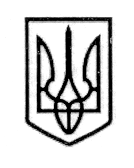 УКРАЇНАСТОРОЖИНЕЦЬКА МІСЬКА РАДА ЧЕРНІВЕЦЬКОГО РАЙОНУ ЧЕРНІВЕЦЬКОЇ ОБЛАСТІРОЗПОРЯДЖЕННЯ 07 лютого 2022 року                                                                          № 37                    Про затвердження   паспортівбюджетних  програм міського бюджету 
на 2022 рік  в новій редакції   	Відповідно до Бюджетного кодексу України, Закону України «Про місцеве самоврядування в Україні», наказу Міністерства фінансів України від 26 серпня 2014 року  № 836 «Про деякі питання запровадження програмно-цільового методу складання та виконання місцевих бюджетів» (зі змінами); відповідно до рішення ХVІІІ позачергової сесії  Сторожинецької міської ради VІІІ скликання від 3 лютого 2022 року №1-18/2022 «Про внесення змін до міського бюджету Сторожинецької  територіальної громади на 2022 рік»Затвердити паспорти  бюджетних  програм  міського бюджету за програмно-цільовим  методом на 2022 рік зі змінами в оновленій редакції КПКВК, що додаються, а саме:1.1.КПКВК  0110150  «Організаційне, інформаційно-аналітичне та матеріально-технічне забезпечення діяльності обласної ради, районної ради, районної у місті ради (у разі її створення), міської, селищної, сільської рад»;                       1.2.КПКВК 0111080 «Надання спеціальної освіти мистецькими школами»;   1.3.КПКВК 0111151 «Забезпечення діяльності інклюзивно-ресурсних центрів за рахунок коштів місцевого бюджету»; 1.4. КПКВК  0112113 «Первинна медична допомога населенню, що надається амбулаторно – поліклінічними закладами (відділенями)»;1.5.КПКВК 0114030 «Забезпечення діяльності бібліотек»;         1.6.КПКВК 0114060 «Забезпечення діяльності  палаців і будинків культури, клубів, центрів дозвілля та інших клубних закладів»;1.7. КПКВК 0116030 «Організація благоустрою населених пунктів»;1.8. КПКВК 0117130  «Здійснення заходів із землеустрою»;1.9.  КПКВК 0117310 «Будівництво -1 об’єктів  житлово  - комунального господарства»;1.10. КПКВК  0117324 «Будівництво -1  освітніх установ та  культури»;1.11. КПКВК 0117330 «Будівництво інших об’єктів  комунальної власності»;1.12. КПКВК 0117461 «Утримання та розвиток автомобільних доріг  та дорожньої інфраструктури за рахунок коштів місцевого бюджету»;     1.13. КПКВК 0118130 «Забезпечення діяльності місцевої пожежної охорони»; 2. Контроль за виконанням розпорядження покласти на першого  заступника міського голови  Ігоря  БЕЛЕНЧУКА  та начальника відділу   бухгалтерського обліку та  фінансової звітності  Марії ГРЕЗЮК. Голова   Сторожинецької міської ради                                Ігор МАТЕЙЧУКПідготував:Головний бухгалтер                         			             Марія ГРЕЗЮК     Погоджено:Перший  заступник голови						   Ігор БЕЛЕНЧУКНачальник  юридичного відділу                                                      Олексій КОЗЛОВ    Начальник відділу документообігу                                                                                                     та контролю                                                                                       Микола  БАЛАНЮК